Opracowała: Alina PawelecDane kontaktowe: tel. 508107535e-mail: alapawelec@wp.plTechnologia gastronomiczna z towaroznawstwem
klasa III B. sz. I stopniadata realizacji: 18.05.2020Temat: Potrawy z mięsa gotowanego.Zadania do wykonania:Przeczytaj tekst z podręcznika ze stron 157-160 (załącznik nr 1).Przepisz do zeszyty zasady obróbki wstępnej (1-6).Napisz, jakie znasz potrawy z mięsa gotowanego.Podaj recepturę na jedną dowolną potrawę z mięsa gotowanego (skład i sposób wykonanie).Proszę przesłać wykonane zadania na maila. Niektóre z nich będą oceniane.Powodzenia!Załącznik nr 1, strona 1: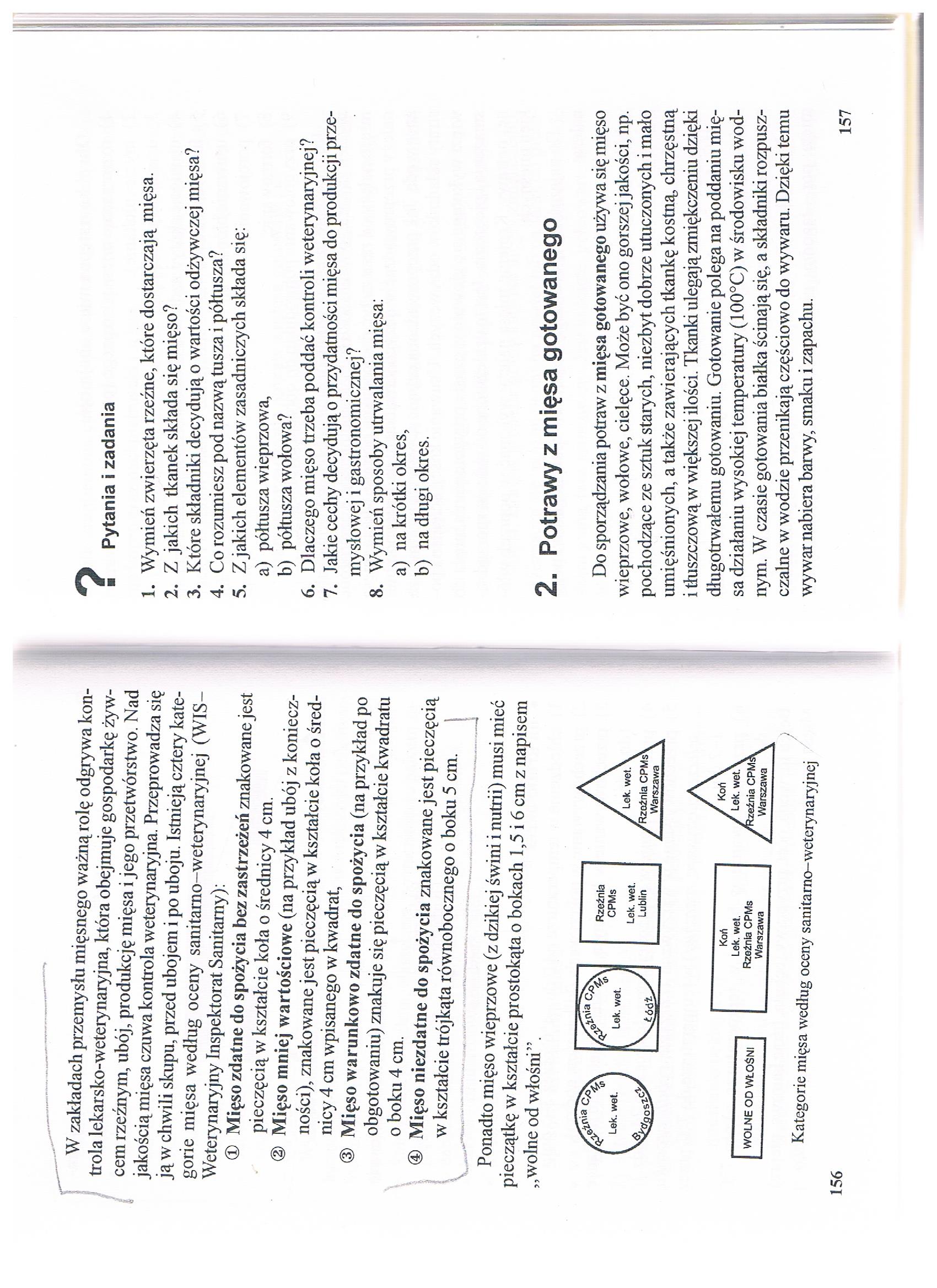 Załącznik nr 1, strona 2: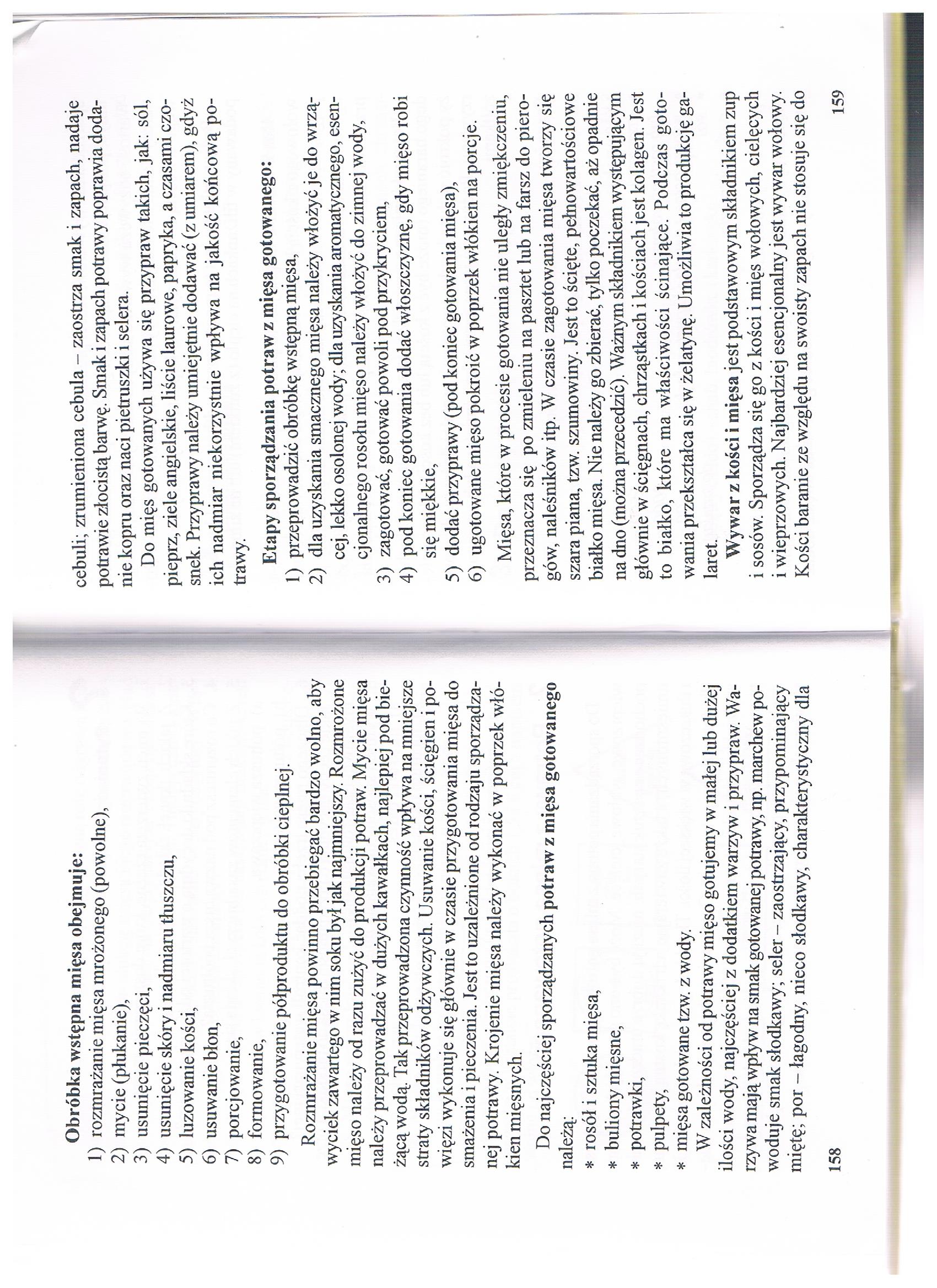 Załącznik nr 1, strona 3: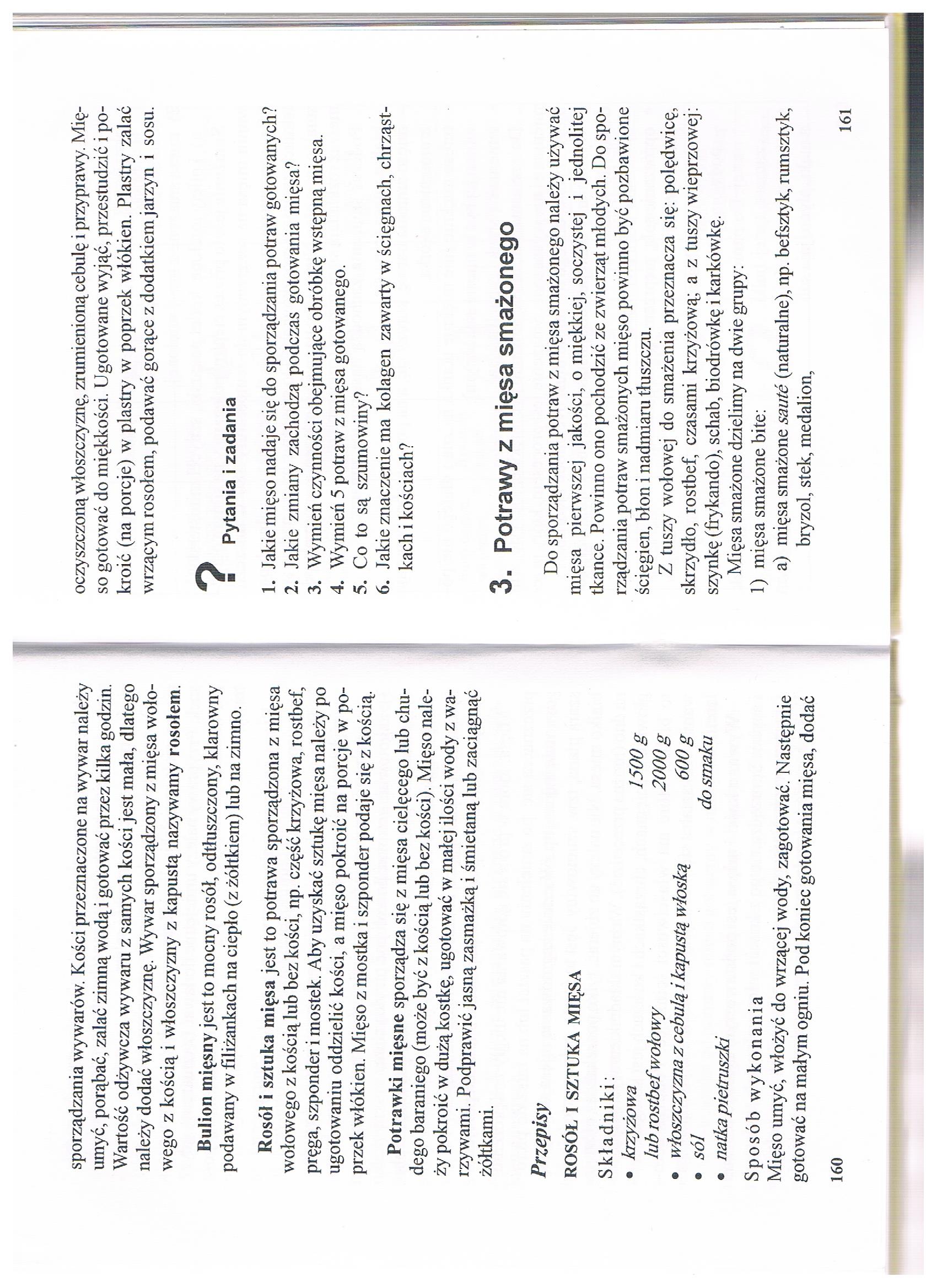 Opracowała: Alina PawelecDane kontaktowe: tel. 508107535e-mail: alapawelec@wp.plTechnologia gastronomiczna z towaroznawstwem
klasa III B. sz. I stopniadata realizacji: 22.05.2020Temat: Potrawy z mięsa smażonego.Zadania do wykonania:Przeczytaj tekst z podręcznika ze stron 161-164 (załącznik nr 2).Napisz, jak dzielimy mięsa smażone.Przerysuj do zeszytu tabelę ze strony 163.Proszę przesłać wykonane zadania na maila. Niektóre z nich będą oceniane.Powodzenia!Załącznik nr 2, strona 1:Załącznik nr 2, strona 2: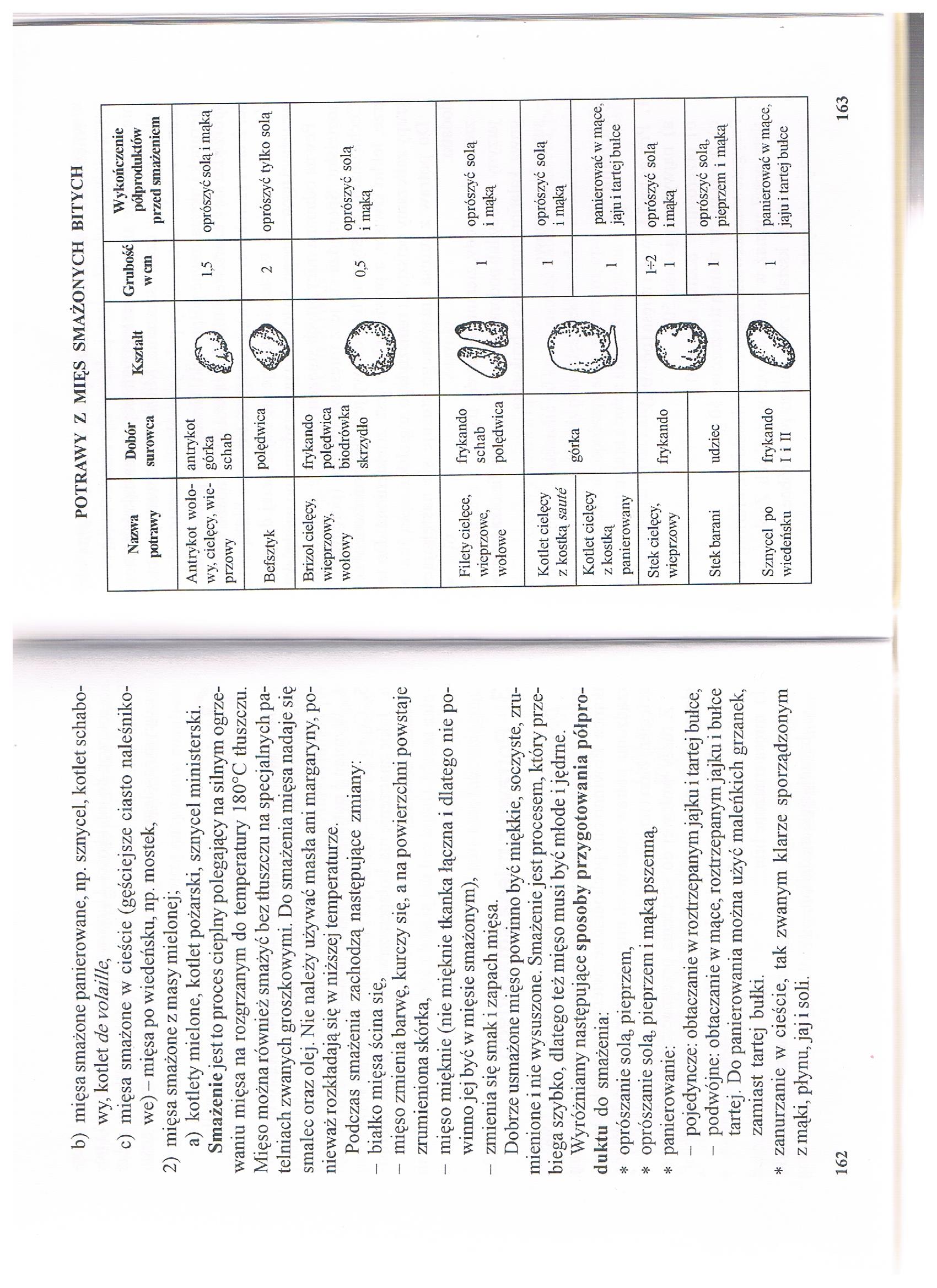 Załącznik nr 2, strona 3: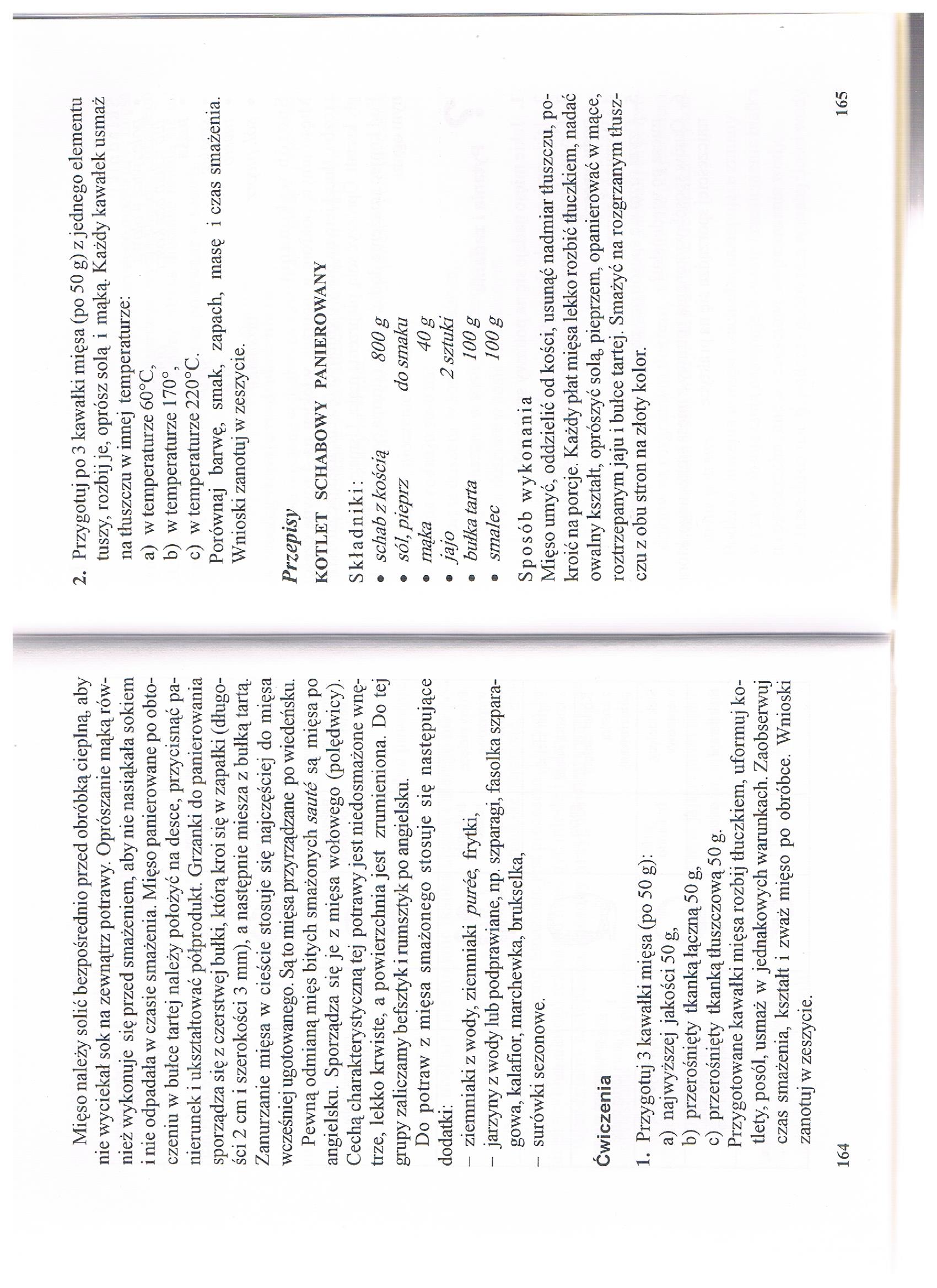 